2. pielikums 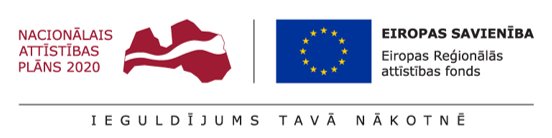 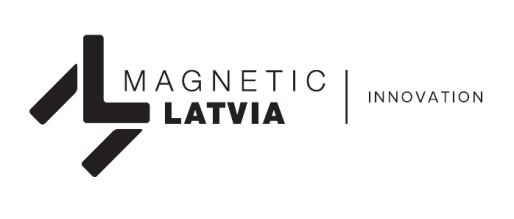 Projekta iesniegums inovāciju vaučeru atbalstam 5000 euro apmērā1 saskaņā ar Eiropas Savienības Saimniecisko darbību statistisko klasifikāciju.2 komersants, kas atbilst Eiropas Komisijas regulas Nr. 651/2014 1. pielikuma 2.panta definīcijai3 komersants, kas atbilst Eiropas Komisijas regulas Nr. 651/2014 2. panta 24. punkta definīcijai4 saskaņā ar regulas Eiropas Komisijas regulas Nr. 651/2014. I pielikuma 3.panta 3.punktā noteikto definīciju2.1. Jauna produkta vai tehnoloģijas apraksts un tās nepieciešamības izvērtējums. (ne vairāk kā 1000 rakstu zīmes):1 ja produktu izstrādā programmatūras jomā aprakstā jāsniedz tā atbilstības pamatojums MK noteikumu Nr.692 2.7.apakšpunkta prasībām2.2. Projekta mērķis(ne vairāk kā 300 rakstu zīmes):2.3. Jaunā produkta vai tehnoloģijas klasifikācija atbilstoši NACE 2.red. (aizpilda, ja atšķiras no pamatdarbības nozares)3.1. Plānotais kopējais projekta īstenošanas ilgums (maksimālais projekta īstenošanas ilgums 12 mēneši no dienas, kad komersants ir noslēdzis līgumu ar pakalpojumu sniedzēju, bet ne ilgāk kā līdz 2023. gada 31. oktobrim):3.2. Projekta atbalstāmo darbību apraksts (aizpildīt un iesniegt atbilstošo sadaļu, ne vairāk kā 1000 rakstu zīmes katrā):3.3. Projekta izmaksas un finansēšana1 maksimālā finansējuma intensitāte sīkajam (mikro), mazajam un vidējam komersantam ir 100% no ārpakalpojuma izmaksām un lielajam komersantam ir 85% no ārpakalpojuma izmaksām bez PVN2 maksimālais atbalsta apmērs ir 5000 EURLūdzam pieteikuma pielikumā pievienot sekojošus dokumentus:4.1. Veidlapu par sniedzamo informāciju de minimis atbalsta uzskaitei un piešķiršanai vai de minimis atbalsta uzskaites sistēmā izveidotās un apstiprinātās veidlapas identifikācijas numuruAtbalsta saņēmējs kopā ar šo iesniegumu iesniedz de minimis atbalsta uzskaites sistēmā, atbilstoši Ministru kabineta 2018.gada 21.novembra noteikumu Nr.715 „Noteikumi par de minimis atbalsta uzskaites un piešķiršanas kārtību un de minimis atbalsta uzskaites veidlapu paraugiem” 1.pielikumam, sagatavotās veidlapas izdruku vai norāda  de minimis atbalsta uzskaites sistēmā izveidotās un apstiprinātās veidlapas identifikācijas numuru:4.2. Deklarāciju par komercsabiedrības atbilstību mazajai (sīkajai) vai vidējai komercsabiedrībai (prasība neattiecas uz lielo komersantu)Atbalsta saņēmējs kopā ar šo iesniegumu iesniedz aizpildītu Ministru kabineta 2014.gada 16.decembra noteikumu Nr.776 „Deklarācija par komercsabiedrības atbilstību mazajai (sīkajai) vai vidējai komercsabiedrībai” atbilstošo pielikumu (oriģināls);Es, apakšā parakstījies (-usies),5.1. Atbalsta pieteikuma iesniedzēja atbilstība:5.1.1.uz atbalsta pieteikuma iesniedzēju neattiecas Eiropas Savienības struktūrfondu un Kohēzijas fonda 2014.-2020.gada plānošanas perioda vadības likuma 23.pantā noteiktie atbalsta pieteikuma iesniedzēju izslēgšanas noteikumi;5.1.2.atbalsta saņēmējs pasākuma ietvaros nav sniedzis nepatiesu informāciju vai tīši maldinājis LIAA vai citu Eiropas Savienības fondu administrējošu iestādi saistībā ar Eiropas Savienības fondu līdzfinansēto projektu īstenošanu;5.1.3.atbalsta pieteikuma iesniedzējs nav saņēmis vai neparedz saņemt finansējumu par tām pašām attiecināmajām izmaksām citu pasākumu ietvaros no vietējiem, reģionālajiem, valsts vai Eiropas Savienības līdzekļiem.5.2.Finansējuma saņemšanas nosacījumi (finansējums tiek piešķirts LIAA īstenotā projekta „Tehnoloģiju pārneses programmas”, identifikācijas Nr. 1.2.1.2/16/I/001 ietvaros):atbalsta pieteikuma iesniedzējs projekta īstenošanas laikā un trīs gadus pēc projekta īstenošanas iesniegs pārskatus par pētniecības, attīstības un inovāciju izmaksām Centrālajai statistikas pārvaldei tās noteiktajā formā un termiņā;un piekrītu:ka ieradīšos LIAA noteiktajā laikā, lai atbalsta pieteikuma vērtēšanas komisijai prezentētu šajā pieteikumā norādīto biznesa ideju, ja LIAA uzaicinājums tiks paziņots vismaz trīs dienas pirms vērtēšanas komisijas sēdes;ka LIAA veiks šajā pieteikumā norādītās biznesa idejas prezentācijas audioierakstu pierādīšanas līdzekļu nodrošināšanas nolūkos, LIAA pieņemtā lēmuma (attiecībā uz šo atbalsta pieteikumu) apstrīdēšanas un pārsūdzēšanas gadījumā. Minētie dati tiks uzglabāti līdz brīdim, kad LIAA lēmums būs kļuvis neapstrīdams un nepārsūdzams vai līdz brīdim, kad būs stājies spēkā tiesas spriedums, nodrošinot, ka datu apstrādē tiek ievērotas Eiropas Savienības un nacionālo normatīvo aktu prasības.nodrošināt, ka fiziskā persona, kas atbalsta pieteikuma iesniedzēja vārdā sniegs šajā pieteikumā norādītās biznesa idejas prezentāciju vērtēšanas komisijai, ir informēta un piekrīt šajā apliecinājumā norādīto datu apstrādei (audio ierakstu veikšanai) prezentācijas laikā. 1 Elektroniskas iesniegšanas gadījumā, ja ir ievērotas normatīvajos aktos elektronisko dokumentu noformēšanai noteiktās prasības, veidlapas rekvizītus “Paraksts” un “Datums” neaizpilda.1. SADAĻA – IESNIEGUMA IESNIEDZĒJS Nosaukums:Reģistrācijas numurs:Faktiskā adrese (norāda, ja atšķiras no juridiskās adreses):Faktiskā adrese (norāda, ja atšķiras no juridiskās adreses):Faktiskā adrese (norāda, ja atšķiras no juridiskās adreses):Faktiskā adrese (norāda, ja atšķiras no juridiskās adreses):Iela, mājas numursPilsēta, novads, pagastsPasta indekssValstsKontaktpersona:Kontaktpersona:Kontaktpersona:Kontaktpersona:Vārds, uzvārdsTālrunisE-pasts Lūdzam atzīmēt ar X, ja piekrītat, ka dokumentu aprite notiek elektroniskiLūdzam atzīmēt ar X, ja piekrītat, ka dokumentu aprite notiek elektroniskiLūdzam atzīmēt ar X, ja piekrītat, ka dokumentu aprite notiek elektroniskiTīmekļa vietne:Pamatdarbības nozare NACE 2.red.:1Kods:Nosaukums:Kods:Nosaukums:Kods:Nosaukums:Iesnieguma iesniedzēja kategorija(lūdzam atzīmēt atbilstošo):sīkais (mikro) komersants2sīkais (mikro) komersants2Iesnieguma iesniedzēja kategorija(lūdzam atzīmēt atbilstošo):mazais komersants2mazais komersants2Iesnieguma iesniedzēja kategorija(lūdzam atzīmēt atbilstošo):vidējais komersants2vidējais komersants2Iesnieguma iesniedzēja kategorija(lūdzam atzīmēt atbilstošo):lielais komersants3lielais komersants3Iesnieguma iesniedzēja saistītie komersanti (aizpilda, ja komersants atbilst lielā komersanta kategorijai)... saistīto komersantu4 uzskaitījums ... saistīto komersantu4 uzskaitījums 2. SADAĻA – JAUNĀ PRODUKTA VAI TEHOLOĢIJAS NEPIECIEŠAMĪBA UN APRAKSTS... jaunā produkta1 vai tehnoloģijas funkcionālās vai tehniskās īpašības, kas nav pieejamas mērķa tirgum, vai unikālu funkcionālo īpašību kopumu, kas kopā nodrošina augstāku pievienoto jaunā produkta vērtību.... projekta ietvaros sasniegtais rezultāts   Kods:Nosaukums:3. SADAĻA – PROJEKTA ĪSTENOŠANA...(pilnos mēnešos)Tehniski ekonomiskā priekšizpēteAtbalstāmās darbības apraksts un tās ietvaros veicamais uzdevums  ... jaunā produkta vai tehnoloģijas novērtējuma un analīzes nepieciešamības pamatojums....darbības ietvaros veicamais uzdevums Tehniski ekonomiskā priekšizpētePlānotais rezultāts... plānotie rezultāti, to veids un skaits.Tehniski ekonomiskā priekšizpētePakalpojuma sniedzējs (pētniecības organizācija)...plānotais pakalpojuma sniedzējs... norādīt vismaz trīs aptaujātos pakalpojumu sniedzējus un to piedāvātās līgumcenas. Ja tiek izvēlēts pakalpojuma sniedzējs, kas nepiedāvā zemāko līgumcenu, jāsniedz pamatojums tā izvēlei ... gadījumā, ja plānots piesaistīt ārvalstu pakalpojuma sniedzēju, norādīt interneta vietni, kurā publiski pieejama informācija, kas apliecina tā atbilstību MK noteikumu Nr.692 46.punkta prasībai Rūpnieciskie pētījumiAtbalstāmās darbības apraksts un tās ietvaros veicamais uzdevums  ... tehnoloģiskā problēma vai neskaidrība, kura ir jāatrisina, un izmantojamās metodes.....darbības ietvaros veicamais uzdevumsRūpnieciskie pētījumiPlānotais rezultāts ... plānotie rezultāti, to veids un skaits.Rūpnieciskie pētījumiPakalpojuma sniedzējs (pētniecības organizācija)...plānotais pakalpojuma sniedzējs... norādīt vismaz trīs aptaujātos pakalpojumu sniedzējus un to piedāvātās līgumcenas. Ja tiek izvēlēts pakalpojuma sniedzējs, kas nepiedāvā zemāko līgumcenu, jāsniedz pamatojums tā izvēlei... gadījumā, ja plānots piesaistīt ārvalstu pakalpojuma sniedzēju, norādīt interneta vietni, kurā publiski pieejama informācija, kas apliecina tā atbilstību MK noteikumu Nr.692 46.punkta prasībaiEksperimentālā izstrādeAtbalstāmās darbības apraksts un tās ietvaros veicamais uzdevums  ... tehnoloģiskā problēma vai neskaidrība, kura ir jāatrisina, un izmantojamās metodes.....darbības ietvaros veicamais uzdevumsEksperimentālā izstrādePlānotais rezultāts... plānotie rezultāti, to veids un skaits.Eksperimentālā izstrādePakalpojuma sniedzējs  (pētniecības organizācija)...plānotais pakalpojuma sniedzējs... norādīt vismaz trīs aptaujātos pakalpojumu sniedzējus un to piedāvātās līgumcenas. Ja tiek izvēlēts pakalpojuma sniedzējs, kas nepiedāvā zemāko līgumcenu, jāsniedz pamatojums tā izvēlei... gadījumā, ja plānots piesaistīt ārvalstu pakalpojuma sniedzēju, norādīt interneta vietni, kurā publiski pieejama informācija, kas apliecina tā atbilstību MK noteikumu Nr.692 46.punkta prasībaiProdukta rūpnieciskā dizaina izstrādeAtbalstāmās darbības apraksts un tās ietvaros veicamais uzdevums  ... tehnoloģiskā problēma vai neskaidrība, kura ir jāatrisina, un izmantojamās metodes....darbības ietvaros veicamais uzdevums, tai skaitā kādi inženiertehniskie, lietošanas, ergonomikas un zīmola attīstības risinājumi ir jārada vai jāuzlaboProdukta rūpnieciskā dizaina izstrādePlānotais rezultāts... plānotie rezultāti, to veids un skaits.Produkta rūpnieciskā dizaina izstrādePakalpojuma sniedzējs (pētniecības organizācija) ...plānotais pakalpojuma sniedzējs... norādīt vismaz trīs aptaujātos pakalpojumu sniedzējus un to piedāvātās līgumcenas. Ja tiek izvēlēts pakalpojuma sniedzējs, kas nepiedāvā zemāko līgumcenu, jāsniedz pamatojums tā izvēlei... gadījumā, ja plānots piesaistīt ārvalstu pakalpojuma sniedzēju, norādīt interneta vietni, kurā publiski pieejama informācija, kas apliecina tā atbilstību MK noteikumu Nr.692 46. punkta prasībai Atbalstāmo darbību izmaksu pozīcijasKopējās izmaksas,EUR, ar PVNAttiecināmas izmaksas (kopējās izmaksas bez PVN), EURPieprasītā intensitāte, % 1Pieprasītais atbalsts, EUR2=2*3Privātās izmaksas, EUR=1-4Atbalstāmo darbību izmaksu pozīcijasKopējās izmaksas,EUR, ar PVNAttiecināmas izmaksas (kopējās izmaksas bez PVN), EURPieprasītais atbalsts, EUR2=2*3Privātās izmaksas, EUR=1-412345Tehniski ekonomiskā priekšizpēteRūpnieciskie pētījumiEksperimentālā izstrādeProdukta rūpnieciskā dizaina izstrādeKopā:4. SADAĻA – PAPILDUS PIEVIENOJAMIE DOKUMENTIElektroniski sagatavotās de minimis veidlapas numurs, ja netiek iesniegta izdruka:5.SADAĻA – APLIECINĀJUMSatbalsta pieteikuma iesniedzējs______________________________________________________________________________________________            atbalsta pieteikuma iesniedzēja nosaukums            atbalsta pieteikuma iesniedzēja nosaukums atbildīgā amatpersona, _______________________________________________, _______________________________________________,                                vārds, uzvārds                                vārds, uzvārds_______________________________________________,_______________________________________________,                            amata nosaukums                            amata nosaukumsapliecinu, ka uz atbalsta pieteikuma iesniegšanas brīdi,apliecinu, ka uz atbalsta pieteikuma iesniegšanas brīdi,____________________________:                  dd/mm/gggg Paraksts1: Datums1: Datums1: dd/mm/ggggZīmoga vietaZīmoga vieta